ПАВЛОГРАДСЬКА МІСЬКА РАДАВИКОНАВЧИЙ КОМІТЕТР І Ш Е Н Н Я24.07.2019 р.            	     м. Павлоград						№ 624Про скасування дозволу нарозміщення зовнішньої рекламифізичній особі Зобкову В.В.Згідно з пп. 13 п. а., ст. 30, ч. 1 ст. 52 Закону України «Про місцеве самоврядування в Україні», ст. 16 Закону України «Про рекламу», постановою Кабінету Міністрів України від 29.12.2003 року № 2067, «Про затвердження Типових правил розміщення зовнішньої реклами», «Правилами розміщення зовнішньої реклами у м. Павлограді», затвердженими рішенням виконавчого комітету Павлоградської міської ради від 10.08.2016 р. № 544, розглянувши заяву фізичної особи Зобкова В.В.  про скасування дозволу на розміщення зовнішньої реклами на території м. Павлограда, виконавчий комітет Павлоградської міської радиВИРІШИВ: Скасувати       дозвіл   на      розміщення       зовнішньої        рекламифізичної особи Зобкова В.В. від 10.04.2019 р. № 08-19. Тимчасовий, наземний  рекламний засіб розташований за адресою  вул. Центральна, 27.2. Визнати  таким, що втратило чинність рішення виконавчого комітету Павлоградської    міської   ради   від 10.04.2019 р.   № 297  «Про надання    фізичній особі Зобкову В.В. дозволу на розміщення зовнішньої реклами у місті».3. Координацію роботи щодо виконання даного рішення покласти на   начальника управління комунального господарства та будівництва Завгороднього А.Ю., контроль - на першого заступника міського голови Мовчана В.С.Міський голова                                                                         А.О. Вершина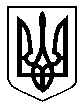 